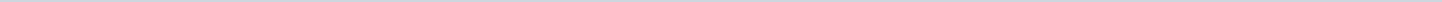 Geen documenten gevonden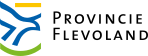 Provincie FlevolandAangemaakt op:Provincie Flevoland28-03-2024 16:56Moties0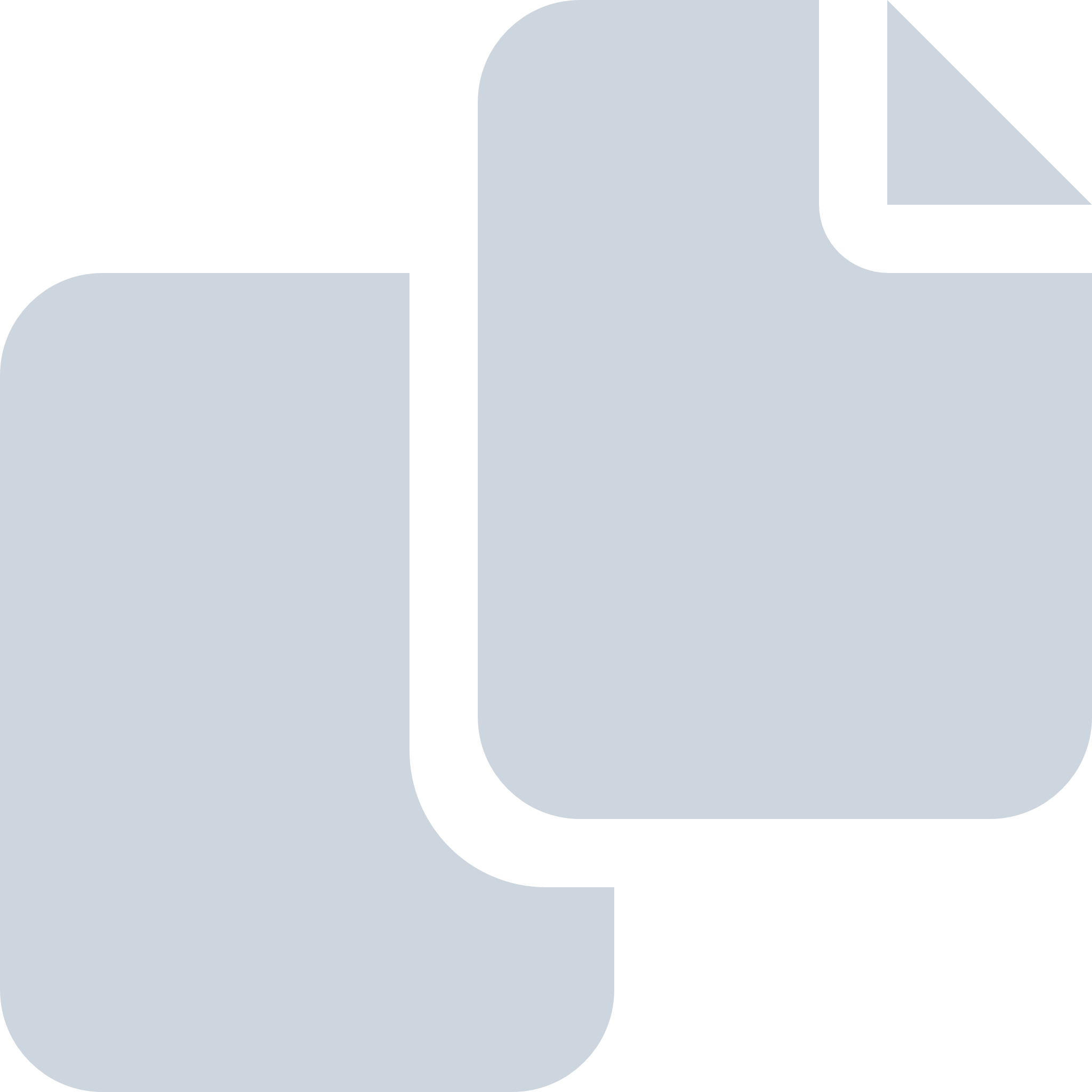 Periode: augustus 2018